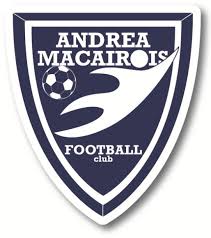 Charte des parentsAVANT LE MATCHJe montre de l’intérêt pour les matchs du week-end de mon enfant en allant le voir et le supporter le plus possibleJe dis à mon enfant d’aller jouer pour le plaisirJe l’encourage à être respectueuxJe ne laisse pas mon enfant jouer s’il n’est pas en mesure de courir pour diverses raisons, et je préviens le coach, sa santé en dépendJe préviens le coach d’un possible retard ou autres absences de dernière minutePENDANT LE MATCHJe ne suis pas l’entraineur de mon enfant, je laisse l’éducateur donner les consignes tactiques etc…Je reste poli en bord de touche quoi qu’il arriveJ’encourage mon enfant, ses partenaires sans dénigrer personneJe respecte les choix et les décisions de l’entraîneur et aussi les décisions de l’homme en noir ou jaune ou autreAPRES LE MATCHJe reste humble dans la victoire et je relativise la défaite (l’échec emmène les prochaines victoires) Je ne discute pas à chaud du match, je relève en priorité les bonnes chosesJe lui dis qu’au foot il faut courir, courir et parfois courirJ’emmène mon enfant prendre son goûter au foyerJ’envoie quelques photos du match de mon enfant et son équipe sur le site du FCAM (si j’en ai pris)AU CLUBJe donne un peu de mon temps (si possible) pour le club de mon enfantJe regarde le site de temps en temps pour infoMERCI Medhi et Emilien, et les éducateurs du club